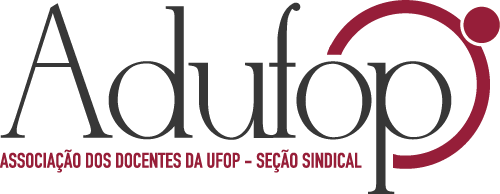 ANEXO I - FICHA DE INSCRIÇÃO DE CANDIDATURA DE CHAPA PARA DIRETORIA, Biênio 2021-2023Formalizar inscrição encaminhando o documento com a assinatura em pdf para a secretaria da entidade através do e- mail secretaria@adufop.org.brA eleição ocorrerá nos dias 26 e 27 de abril de 2021, e o período de inscrição de candidaturas vai do dia 26 de março de 2021 ao dia 02 de abril de 2021 de 9:00h até às 17:00h.Nome da Chapa (1) (se houver):Presidente: Nome Legível	Assinatura:Docente da Ativa ( ) Aposentado ( ) - Unidade acadêmica de origem (3):Exerce cargo Administrativo na UFOP (2) ? ( ) NÃO ( ) SIM, QUAL?:Telefone de contato:E-mail:Vice-Presidente: Nome Legível	Assinatura: Docente da Ativa ( ) Aposentado ( ) - Unidade acadêmica de origem (3):Exerce cargo Administrativo na UFOP (2) ? ( ) NÃO ( ) SIM, QUAL?:Telefone de contato:E-mail:1º Secretário: Nome Legível	Assinatura:Docente da Ativa ( ) Aposentado ( ) - Unidade acadêmica de origem (3):Exerce cargo Administrativo na UFOP (2) ? ( ) NÃO ( ) SIM, QUAL?:Telefone de contato:E-mail:2º Secretário: Nome Legível	Assinatura:Docente da Ativa ( ) Aposentado ( ) - Unidade acadêmica de origem (3):Exerce cargo Administrativo na UFOP (2) ? ( ) NÃO ( ) SIM, QUAL?:Telefone de contato:E-mail:1º Tesoureiro: Nome Legível	Assinatura:Docente da Ativa ( ) Aposentado ( ) - Unidade acadêmica de origem (3):Exerce cargo Administrativo na UFOP (2) ? ( ) NÃO ( ) SIM, QUAL?:Telefone de contato:E-mail:2º Tesoureiro: Nome Legível Assinatura Docente da Ativa ( ) Aposentado ( ) - Unidade acadêmica de origem (3): Exerce cargo Administrativo na UFOP (2) ? ( ) NÃO ( ) SIM, QUAL?:Telefone de contato: E-mail: